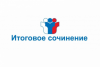 Итоговое сочинение (изложение)Итоговое сочинение (изложение) как условие допуска к государственной итоговой аттестации по образовательным программам среднего общего образования проводится для обучающихся XI (XII) классов, экстернов. Итоговое сочинение по желанию могут писать и выпускники прошлых лет для представления его результатов при поступлении в вузы.Распоряжение от 29.09.2022 № 909-р "Об утверждении мест регистрации для участия в итоговом сочинение изложение на территории Самарской области в 2022-2023 учебном году"Распоряжение от 09.11.2022 № 1122-р "Об утверждении порядка проведения и проверки итогового сочинения (изложения) на территории Самарской области в 2022-2023 учебном году"Правила заполнения бланков ИС(И)Методические рекомендации по организации и проведению ИС(И) 2021-2022 уч.г.